Digital Media: Associate in Science - Non-TransferHave you ever wanted to create professional videos, grow your social media presence, or express an idea through custom animations? Sure, these sound fun, but what if you could make a living doing exactly these and make the jump from media consumer to the creator?  The Digital Media program focuses on current industry trends in hardware and software to equip you with the tools you need to become a next-generation storyteller. Please see a Pathways Counselor: Create an education plan customized to meet your needs.  Contact a CounselorTransfer Majors/Award FocusDigital Media, Non-transfer A.S.Digital Media Certificate, Focus: Digital Media Design, Digital Visual Effects, Social Media Specialist, Video ProductionGE Pattern/UnitsGE Pattern: Option ATotal Units: 61Program maps indicate the major coursework and recommended general education courses to fulfill your degree in 2 years (approximately 15 units/semester or 30 units/year). If you are a part-time student, start Semester 1 courses and follow the course sequence. Some of the courses listed may be substituted by another course.  Please view these options in the official course catalog.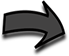 Semester 1												16 UnitsSemester 2												15 UnitsCareer OptionsVideo Editor (SM), A, B)Camera Operators, TV, Video (SM, A, B)Social Media Strategists (SM, A, B)Find more careers: msjc.emsicc.comRequired Education: SM: some college; C: Certificate; A: Associate, B: Bachelor’s, M: Master’s; D: DoctorateFinancial aid is determined by the number of credit hours you take in a semester.  Maximize your financial aid by taking 12-15 units per semester.Semester 3												15 UnitsSemester 4												15 UnitsWork ExperienceSign up for a special project or internship opportunity.  Gain work experience and earn credits.Scheduling NotesPlease note that some DIG courses are Fall or Spring classes only.DIG students have access to equipment rentals and a dedicated tutor center to provide access to the gear and software needed to succeed in their coursesHelpful HintsNot familiar with computers? Consider taking an intro to computing class before entering a DIG course. DIG is part of the Creative Media Department and is committed to staying on the front edge of technology and software trends to give you the training you need to work in the current industry.Not sure what area of DIG you are interested in?  Start with DIG 110.  It covers it all!COURSETITLEUNITDIG-110Introduction to Digital Media 3COMM-103Interpersonal Communication3ENVS-100Humans and Scientific Inquiry3CSCR-116Integrative Career/Life Planning3ENGL-101College Composition 4COURSETITLEUNITDIG-180Digital Media Design 3DIG-190Video Production I 3THA-136Cultural History of American Motion Pictures3ART-131Introduction to Digital Art3MATH-115Ideas of Mathematics3COURSETITLEUNITDIG-592Digital Video Design II 3DIG-181Social Media Marketing 3PS-101Introduction to American Government and Politics3ART 104 World Art 3DIG-570Motion Graphics 3COURSETITLEUNITDIG-598Digital Media Project Management 3PHOT-125Digital Photography Production I3DIG-582Advanced Social Media Marketing 3BADM-104Business Communications3AUD-143Beginning Pro Tools3